Curriculum Vitae                PRASANNAPRASANNA.329009@2freemail.com  PERSONAL DETAILSNationality			:	IndianDate of Birth			:	11th May, 1965Marital Status		:	MarriedLanguages Known		:	English, Hindi, Tamil and MalayalamVisa Status			:	Employment VisaHolding a Valid UAE driving LicenceQUALIFICATION			:	AcademicS.S.L.C.K.G.T.E. Typewriting Lower and Higher.ProfessionalConversant with Windows Word, Excel.Proficiency in Typing.OBJECTIVEA mentally challenging and intellectually satisfying position with career advancement possibilities.CAREERI started my career from BOMBAY, the No.1 business city of INDIA, and gained good experience from various companies.  The work experience from the establishments in UNITED ARAB EMIRATES lead into the career best portfolios and working environments also an asset to my profession which gave me full confidence in promoting my profile for supporting staff to give any entities positive results.  My experience with some of the organizations is given hereunder.EXPERIENCE :	TOTAL 9 YEARSSince November, 2007, I am working with HH Property Management, Abu Dhabi,  U.A.E., as Secretary and Sales Support.Job Functions :Co-ordination under Sales & Finance.Co-ordination for Administration 1 Year : from June, 2006 to July, 2007.      One Year I worked with Marine Light Real Estate, Abu Dhabi, U.A.E., as Secretary.      2 Years : from 2004 to 2006      These two years I worked with Super Markets in Abu Dhabi, U.A.E., as Cashier.2 Years      I worked 2 YEARS with various organizations in Bombay, India, as Typist,       Secretary, Data Entry Operator and Administrative Assistant.MY STRENGTHS :Result Oriented, Well Organized, responsible, dedicated and sincere in work.Good communication, public relations and interpersonal skills.Possess a high level of integrityVisa Transfer/NOC available.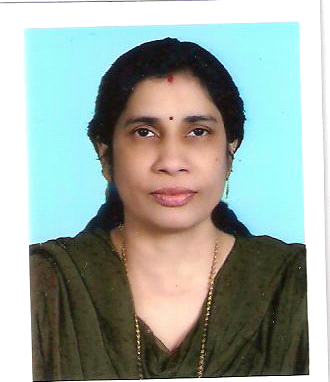 